Course SyllabusAP Computer Science A - Dual Credit BSU CS121JAVA Programming2022 FallFirst semester courseInstructor:  	Ms. Susie Cunningham			Email:		scunningham@bsu.edu		   Office:	Elliott 008-C		   Classrooms: BU215 & BU219Office Hours:Mondays:       Noon – 2:00 p.m.  (in Elliott 008-C)                           5:00 – 5:30 p.m. (in BU215)                           8:00 p.m. – 10:00 p.m.   (Via Zoom)Tuesdays:        Noon – 1:00 p.m. (in Elliott 008-C)Wednesdays:  Noon – 2:00 p.m.  (in Elliott 008-C)                           5:00 – 5:30 p.m. (in BU215)Fridays:            Noon – 2:00 p.m.  (in Elliott 008-C)			Other times for Office Hours may be arranged by appointment.			Can also email me at any time.Description:	This course uses a high level, object oriented programming language. Students will learn syntax and the development of algorithms. The emphasis is on developing problem-solving skills and programming techniques. This course is designed for students with a computer programming background who desire a more challenging programming course. Semester 1 topics will include defining variables, primitive data types, objects, methods, strings, if/else conditionals, loops (for, while, and do while), one and two dimensional arrays, arrayLists, inheritance,  basic input/output files, error handling, testing and debugging. Semester 2 topics will include using data structures such as abstract classes, interfaces, linked lists, stacks, queues, binary trees, sequential and binary searching, sorting, traversing trees, hashing, Big O Notation and introduction to GUI. Laboratory activities include the required AP Computer Science A lab exercises. The fourth day (Tuesday) will be used to allow students to work on projects/labs in class.Successful completion of this course will prepare the student for the Advanced Placement Computer Science A exam.*Ball State University offers 4 college credit hours in CS121 (semester 2) to students who complete this course for the whole year. Students will enroll for Dual Credit in January for CS121.  Refer to the Dual Credit section of course catalog for details on enrollment and fees.Text:JAVA Software Solutions for AP Computer Science, Lewis, Loftus, and Cocking, Addison Wesley, 2004.	JAVA Concepts, Horstmann, Wiley, 2005.	Barron’s How to Prepare for the AP Computer Science Advanced Placement 	Examination 	Java Version, Teukolsky, Barron’s Educational Series, Inc., 2003.	AP Classroom	soloLearn Web SiteCourse Methodology:	Course methodology will include hands-on and group activities, lectures, outside readings, 	classroom discussion, and programming projects.Student Evaluation:There will be 3 tests, 11 homework assignments (including Lab Homework), soloLearn Practice Sets, AP Classroom Unit Modules, Discussion Questions and a major final programming project.Method of Grading:	Grades will be based on a point system.			Points	Tests 1 - 3 				   250	Final Project				   100	Online Lab Projects			     80	Homework Assignments		   100		Total Points	    530	   	Accumulated totals are then distributed into letter grades as follows:	A 	(93% - 100%)			A-	(90% - 92.9%)			B+	(87% - 89.9%)			B	(84% - 86.9%)			B-	(80% - 83.9%)			C+	(77% - 79.9%)			C	(73% - 76.9%)			C-	(70% - 72.9%)			D*	(69% and below)	    	Classroom Policies:Homework Assignments:  Homework assignments must be turned in by the due date.  Assignments may be turned in earlier than the due date.  Any late homework will result in a reduced grade.  (25% off for each day late.)  Sunday, Monday, Tuesday, Wednesday, Thursday, Friday, and Saturday all count as days.  A timeframe for a day constitutes from 12:01 a.m. – Midnight.Absence prior to due Date:  Missing class (excused or not) prior to a test, or other due dates for homework assignments does not exempt the student from preparing and taking the test and/or submitting the required homework assignment on the due date.  Exceptions may be granted in advance of class time and must be discussed with the instructor.  Tardiness:  Students arriving more than 5 minutes late to class are marked tardy.  Students arriving 20+ minutes late will be marked absent.  A student sleeping in class will be counted as an absence.Academic Dishonesty: (Refer to the Indiana Academy Handbook.)In the event, a student turns in a computer program for a homework assignment or test that was notoriginally written by the student, the homework or test will fall under the category of plagiarism.  This will be considered a serious offense.  Students will be allowed to ask for help from other students if they areworking on a preannounce group project or the student needs assistance finding a syntax error or minor errors.If a student does use code in a programming homework assignment or project that was obtained from the Internet, another programming source, or writing code that is similar in nature, the student must put in a comment in the computer program with the source of where the code was obtained, otherwise this will be considered under the category of plagiarism.Furthermore, if a student writes a computer program for another student, the student “knowingly permitting one’s work to be submitted by another person as if it were the submitter’s original work” will also be penalized. Penalties will be assessed in accordance to the Indiana Academy Handbook.Communication:The best way to communicate with me is through email at scunningham@bsu.edu.  My phone dings when I receive an email and I can answer back via email through my phone.  Generally, I do answer back almost immediately during work hours (unless I am teaching a course or on my way to class). I will always respond back within 24 hours.  (This does include the weekends.)  Generally, I am more available late at night.  Office hours will be postedDiversity and Inclusion:Ball State University aspires to be a university that attracts and retains a diverse faculty, staff, and student body. We are committed to ensuring that all members of the community are welcome, through valuing the various experiences and worldviews represented at Ball State and among those we serve. We promote a culture of respect and civil discourse as expressed in our Beneficence Pledge and through university resources found at http://cms.bsu.edu/campuslife/multiculturalcenter.Accommodations:If you need course adaptations or accommodations because of a disability, please contact me as soon as possible.  Ball State’s Disability Services office coordinates services for students with disabilities; documentation of a disability needs to be on file in that office before any accommodations can be provided. Disability Services can be contacted at 765-285-5293 or dsd@bsu.edu.Canvas Accessibility:Canvas provides a user experience that is easy, simple, and intuitive. Special attention has been paid to making Canvas screen-readable. The Rich Content Editor encourages users to create accessible content pages (i.e. text formatting is accomplished using styles). Canvas is designed to allow limited customization of colors and schemes to be accessible for all users. The National Federation of the Blind granted Canvas the Gold Level Web Certification in 2010.Find more information by visiting the Canvas Voluntary Product Accessibility Template (VPAT) .  https://community.canvaslms.com/t5/Accessibility/Accessibility-within-Canvas/ba-p/261501Indiana Academy Mask Policy:The Indiana Academy will follow Ball State University’s mask policy (see Section IV). This may change throughout the year.Class Participation:  Unless instructed otherwise, students need to be working on items relating to the classroom homework/topic during the class time.             Class Activity and Assignments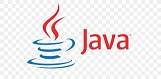 Java Programming CourseWeek of August 15, 2022:Students will be introduced to information based systems, history of computers, and language translation.Students will open personal computers, take out basic computer parts and put personal computers back together.  During this hands-on process, students will learn how basic components and how they interact.Students will begin to work with data on a binary level (base 2 and hexadecimal) and will convert data to ASCII formats.Students will begin programming basics and learn how to use variables, objects, primitive data, basic concepts of methods, using object-oriented programming.  Students will be introduced to how the Java classes are imported and where the actual classes and methods are located in the corresponding directories on a personal computer. Students will actually write a basic Java program.HW #1 (10 pts.) – Convert decimal to ASCII and vice versa.  Students will be provided Java code and through a multiple choice matching will need to identify the various parts of a Java program. Due:  August 19, 2022 (by 11:59 p.m.)HW #2 (5 pts.) – Program first Java program.  Students will program an ASCII Art picture. Due:  August 22, 2022 (by 11:59 p.m.)Complete reading assignment:  Chapter #1 (Java Software Solutions)Tuesday Lab:	Students will be introduced to Binary.Week of August 22, 2022:Students will be introduced to the different Java components, loops (for, while, and do/while), if/else and switch statements. HW #3 (5 pts.) – Madlib homework assignment.Due:  August 24, 2022 (by 11:59 p.m.)Complete reading assignment:  Chapters #2 - 3 (Java Software Solutions)Tuesday Lab:		Practice soloLearn Modules:  - Turn in a screen shot that these modules are 			complete.		Due:  August 24, 2022 (by 11:59 p.m.)  - 5 pts.			Introduction to Java			Hello World Program			Java Comments		AP Classroom Units:		Due:  August 24, 2022 (by 11:59 p.m.) – 5 pts.			Unit #1:			Why Programming?  Why Java?			Variables and Data Types			Expressions and Assignment Statements			Compound Assignment Operators			Casting and Ranges of Variables			Progress CheckWeek of August 29, 2022:Students will be introduced to math functions, the random generator and methods. The minimum and maximum values will be discussed. HW #4 (10 pts.) – Students will program the dice game Bunco.Students will be expected to incorporate the different Java components, loops (for, while, and do/while), if/else statements, math functions, and create their own methods in the homework project.Due:  September 8, 2022 (by 11:59 p.m.)Complete reading assignment:   Chapter #4 (Java Software Solutions)  Tuesday Lab:		Practice soloLearn Modules:  - Turn in a screen shot that these modules are 			complete.		Due:  August 31, 2022 (by 11:59 p.m.)  - 5 pts.			Variables			Primitive OperatorsWeeks of September 5th and 12th, 2022:Labor Day Extended Weekend:  September 5th – 6thStudents will be introduced to passing variables and objects to methods, using global variables (along with a discussion of the advantages and disadvantages of using global variables), and the static modifier.  Students will study how information is physically stored in memory and on a hard drive.  Tuesday Lab (September 13th):		Practice soloLearn Modules:  - Turn in a screen shot that these modules are 			complete.		Due:  September 14, 2022 (by 11:59 p.m.)  - 5 pts.			Increment and Decrement			Strings			Getting User Input			Module Quiz #1AP Classroom Units:Due:  	Unit #3 September 9, 2022 (by 11:59 p.m.) – 5 pts. Unit #4 September 16, 2022 (by 11:59 p.m.) – 5 pts.Personal Progress Check MCQ (Multiple Choice Questions) questions – Units #3 and #4Week of September 19, 2022:Students will be introduced to inheritance and polymorphorism, class hierarchies and creating their own classes. Students will use instance variables, getters (accessors), and setters (mutators).Students will be introduced to a discussion about maintaining computer programs.  Also, topics of ethics and how students would handle different business situations will be presented.  Tuesday Online Lab:	Practice soloLearn Modules:  - Turn in a screen shot that these modules are 			complete.	Due:  September 21, 2022 (by 11:59 p.m.)  - 5 pts.		Conditonals and Loops	AP Classroom Units:	Due:  September 23, 2022 (by 11:59 p.m.) – 5 pts.		Unit #2				Personal Progress Check MCQ (Multiple Choice Questions) questions – Unit #5HW #5 (10 pts.) – Students will program an RPG game.Students will be expected to incorporate the different Java components, loops, if/else statements, math functions, and create their own methods passing back and forth information through parameters in the homework project.Due:  September 26, 2022(With all programming projects, students will be expected to check for invalid data input and handle corresponding exceptions.  Students will need to try and throw exceptions.  Students are challenged to see if they can turn in a project for a first pass that the instructor cannot break through a data entry.  Also, students are encouraged to test each other’s projects to find computer bugs or logic errors.)Complete reading assignment:   Chapter #5 and Chapter #7 (Java Software Solutions)Week of September 26, 2022:Monday:  Review for Test #1 (Over AP CSA Units #1 - #5)Tuesday Lab:		Practice soloLearn Modules:  - 			No modules for this week.		AP Classroom Units:			Practice Questions for test.Wednesday:  Test #1 – September 28, 2022 - Multiple Choice Section  (50 pts.)Friday:  Learn how to do an FRQ (Free Response Question) question.Week of October 3, 2022:Students will learn how to read and write to a file and work with string manipulation.  The topic of encryption will be discussed and using csv files. Students will also learn about sequential and binary searching techniques.  A topic of converting data files from one computer system to another computer system will be presented.  Tuesday Lab:		Practice soloLearn Modules:  - 			No modules for this week.		AP Classroom Units:		Due:  October 5, 2022 (by 11:59 p.m.) – 5 pts.			Unit #2		Start working on HW #6.		HW #6 (10 pts.) - Homework working with code.org Lab.		Due:  October 13, 2022 (by 11:59 p.m.)HW #6 (10 pts.) – Students will be asked to design their own encryption algorithm.  The students will then write a program to encrypt a login and password.  Save the encrypted login and password Students to a csv file.  Write another program to have a user type in a login and password.  This login and password will then be compared to the decrypted login and password from the csv file.Due:  October 13, 2022 (by 11:59 p.m.)Complete reading assignment:  Chapter #6 (Horstmann)				   Chapter #2 (Java Software Solutions)Week of October 10, 2022: Extended Weekend: 10th & 11th (Monday and Tuesday)Students will learn about arrays and ArrayLists.Week of October 17, 2022: HW #7 (10 pts.) – Students will create a Yahtzee program using the concept of Arrays and ArrayLists. Due:  October 24, 2021 (by 11:59 p.m.)  This will be a two-person homework assignment.Complete reading assignment:  Chapter #6 (Java Software Solutions)Week of October 24, 2022:Monday:  Students will practice working on FRQs and review for Test #2.Tuesday Lab:		Practice soloLearn Modules:  - Turn in a screen shot that these modules are 			complete.		Due:  October 26, 2022 (by 11:59 p.m.)  - 5 pts.			Arrays and ArrayLists		AP Classroom Units:		Due:  October 26, 2022 (by 11:59 p.m.) – 5 pts.			Unit #6 & 7:  Arrays and ArrayLists			Complete Personal Progress Check for Unit #6 & #7 MCQWednesday:	Students will finish up Tuesday Lab assignments.Friday:	Test #2:  Students will complete 20 MCQs. (50 pts.)Week of October 31, 2022:Monday:  Test #2:  Students will complete 2 FRQs.Tuesday Lab:		HW #8 (5 pts.) – Students will need to submit ideas for final project with design.		Due:  October 28, 2022 (by 11:59 p.m.)After final project idea is approved, students will BEGIN work on FINAL		PROJECT.		AP Classroom Units:		Due:  November 2, 2022 (by 11:59 p.m.) – 5 pts.		Unit #8: 2D ArraysHW #9 (15 pts.) – Sequence Game HomeworkDue:  November 7, 2022 (by 11:59 p.m.)Week of November 7, 2022:Students will be reintroduced to inheritance and polymorphism and the word super.Tuesday Lab:Unit #9:  Inheritance			Complete Personal Progress Check for Unit #9 MCQ (5 pts.)HW #10 (15 pts.) – Virtual Pet HomeworkDue:  November 9, 2022 (by 11:59 p.m.)Students will program a Virtual Pet program.  A group discussion will be encouraged as to what a general pet would do (i.e. eats, sleeps, etc.).  From this discussion a general Pet class is created with suggested methods.  Then, the students will need to discuss what kind of pet (dog, cat, cow, etc.) to create, the specific actions their pet will do, and which ones can be used (inherited) from the main Pet class.  Friday:Students will be introduced to recursion. Students will try out various “mystery” recursion questions.  Week of November 14, 2022:Monday:	HW #11 (5 pts.) – Students will be asked to program various sequences for counting boxes or a similar Fibonacci recursion homework.Due:  November 16, 2022 (by 11:59 p.m.)Tuesday Lab:		Practice soloLearn Modules:  - Turn in a screen shot of your certificate of 				completion.  Congratulations!		Due:  November 18, 2022 (by 11:59 p.m.)  - 5 pts.			More on Classes			Exceptions, List, Threads and Files		AP Classroom Units:		Due:  November 18, 2022 (by 11:59 p.m.) – 5 pts.			Unit #10:  Recursion			Complete Personal Progress Check for Unit #10 MCQFriday:  	Review for Test #3 – ComprehensiveWeek of November 21st:(Thanksgiving break week)Week of November 28th:Monday:	Test #3:  Students will complete 20 MCQs. (50 pts.)Wednesday:  	Test #3:  Students will complete 2 FRQs. (50 pts.)Students will finish Final Projects!The final project is due by December 5, 2022!!